Environmental exposures across urban and rural communities in the Deep South 

Monday May 7th, 2018
Memorial Park Recreation Center
3:30 -5:30 pm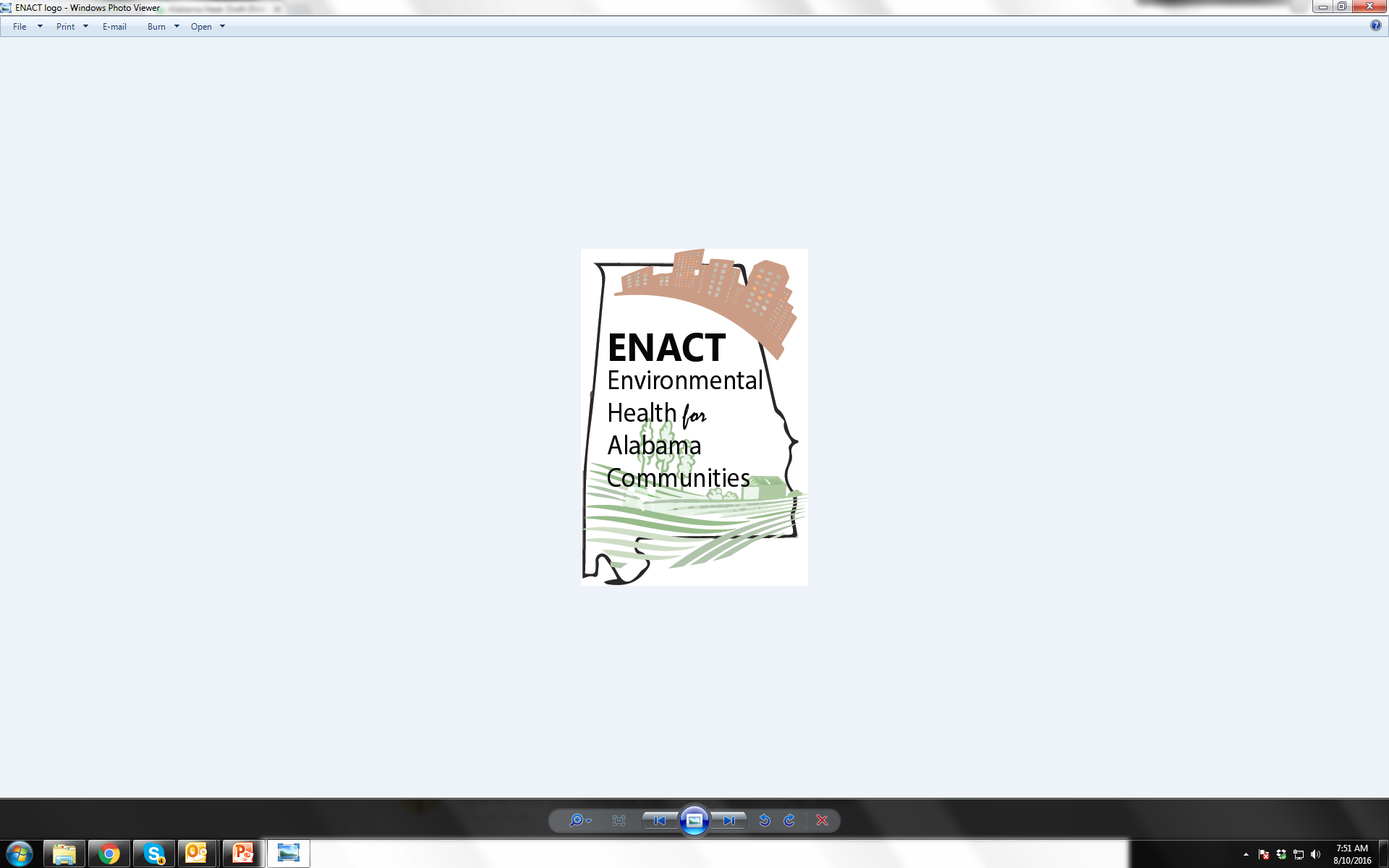 
Agenda 
3:30-3:35  Welcome3:35-3:50  River of Life Introduction3:50-4:30  Focus Group Follow-up
 	Survey (10min—complete the demographic section)
 	Brief Presentation on Previous Focus Groups (5 min)
 	Survey (10 min)
 	Brief Presentation on the Current Status- Sheila (5 min)
 	Survey (10 Min)4:30-4:40  Updates from Summer 2017
 	Air Pollution Monitoring--Michael (5 min)
 	Temperature Monitoring--Connor (5 min)4:40-5:10  Keeping the River Flowing: Hopes for the Future (Small Group Activity)5:10-5:30  Large Group Discussion and Closing Remarks/Thanks